San José State UniversityCollege of Science/Department of Compute ScienceCS 147-s2 (41771) Computer Architecture Fall 2022Class FormatCourse materials such as syllabus, handouts, notes, assignment instructions, etc. can be found on Canvas at http://sjsu.instructure.com. You are responsible for regularly checking the most updated messages and uploaded materials there. Course Description 		Introduction to the basic concepts of computer hardware structure and design, including processors and arithmetic logic units, pipelining, and memory hierarchy.Required TextbooksComputer Organization and Design – The Hardware/Software Interface, 5th Edition Authors: David A. Patterson, John L. Hennessy
Isbn: 9780124077263
Publication Date: 10/10/2013 Publisher: Elsevier Other Readings Computer Architecture, 5th EditionAuthor: John L. Hennessy
ISBN: 9780123838728
Publication Date: 09/29/2011 Publisher: Elsevier Logic & Computer Design Fundamentals, 5th EditionAuthor: Mano & Kime
ISBN: 9780131989269
Publication Date: 06/15/2007 Publisher: PEARSON Computer Organization and Architecture, 10th EditionAuthor: Stallings
ISBN: 9780134101613
Publication Date: 01/12/2015 Publisher: Pearson The C Programming Language, 2nd EditionAuthor:  Kernighan And Ritchie ("K&R"), ISBN: 0131103628Publication Date: 01/01/2012Publisher: Prentice HallCourse Learning Outcomes (CLO) Upon successful completion of this course, students will be able to: Understand the role of each major hardware component of a computer system and their synergistic interaction with each other and software. Analyze and perform tradeoffs between the cost, performance, and reliability of alternative computer architectures.Understand, analyze, and design digital logic structures for the basic combinational and sequential circuits. Understand the alternative binary internal representation of information (such as sign-magnitude, one's complement, two's complement, and floating point) along with their optimizations and tradeoffs. Be able to perform basic mathematical operations (add, multiply) in the various Boolean number representation schemes. Understand the operation of, and be able to analyze from a cost/performance standpoint, certain optimized hardware structures. Appreciate the need to use a memory hierarchy and understand how locality of memory referencing in typical programs can be leveraged to perform effective memory architecture management. Understand and emulate the various mapping, replacement, and dynamic memory allocation algorithms for cache and virtual memory management. Understand the rationale and philosophy behind both complex instruction set computers (CISC) and reduced instruction set computers (RISC), and the tradeoffs between the two architectures. Understand how pipelining and parallel processing are cost-effective methods of increasing hardware performance. Assignments: No late assignments will be accepted without advanced arrangement with the instructor. All homework must clearly indicate each student’s name, course, and assignment number.Students are allowed (and actively encouraged) to form study groups.You may discuss solutions but you MUST write up the answers independently.If you use a website or reference book, you must cite it.If there are multiple similar submissions not exhibiting independent thought, or with words obviously lifted from a book or website, ALL such submissions will receive scores of 0. LockDown Browser + Webcam Requirement: This course requires the use of LockDown Browser and a webcam for online quizzes. The webcam can be the type that's built into your computer or one that plugs in with a USB cable. Watch this brief video to get a basic understanding of LockDown browser and the webcam feature. Download and install LockDown browser from here. Pop Quizzes: Pop quizzes locked with passcode may be given anytime during class. They are usually explained in class and due on the end of the lecture day. The purpose of pop quizzes is to encourage you to study and review the concepts and materials we discussed in the lecture. Midterm and Final Examinations: There will be two midterm examinations, and a cumulative final exam.Exams may NOT be taken before or after the scheduled time for any reason. All the students need to attend synchronously.No make-up exams for anyone except for the medical emergency with the official medical proof.Use of electronic devices during exams is NOT allowed unless stated otherwise.All exams include quizzes (closed book) and written test (open book)All exams will remain with the instructor. Grading Information Pop quizzes		10%Homework 		20% Project 1		10% Project 2		10% Midterm 1 		15% Midterm 2 		15% Final Exam		20%Final grades will not be adjusted in any way - so an 89.99% is still a B+. No incomplete grades will be given. The grading scale is as follows: Note that "All students have the right, within a reasonable time, to know their academic scores, to review their grade- dependent work, and to be provided with explanations for the determination of their course grades." See University Policy F13-1 at http://www.sjsu.edu/senate/docs/F13-1.pdf for more details. Classroom Protocol and Other Notes Missing the first two lectures and quizzes may be dropped out from the class by the instructor. No late assignments will be accepted without advanced arrangement with the instructor. Do not ask for special treatment. The rules for this course apply to everyone equally.Cheating will not be tolerable; a ZERO will be given to any cheated assignment/exams, and it will be reported to the Department and the University. Do NOT share/post online any course materials, PPT slides, or homework solutions. Use of electronic devices during exams is NOT allowed unless stated otherwise.You are required to check Canvas for reading/assignments. The information on this syllabus is subject to change; changes, if any, will be clearly explained in class, and it is your responsibility to become aware of them. Once the class starts, use Canvas Inbox to email me for a faster response. I check the Canvas Inbox emails much more often than my school emails.AttendanceUniversity policy F69-24 at http://www.sjsu.edu/senate/docs/F69-24.pdf states that students should attend all meetings of their classes, not only because they are responsible for material discussed therein, but because active participation is frequently essential to insure maximum benefit for all members of the class. Consent for Recording of Class and Public Sharing of Instructor Material: University Policy S12-7, http://www.sjsu.edu/senate/docs/S12-7.pdf, requires students to obtain instructor's permission to record the course: Common courtesy and professional behavior dictate that you notify someone when you are recording him/her. You must obtain the instructor's permission to make audio or video recordings in this class. Such permission allows the recordings to be used for your private, study purposes only. The recordings are the intellectual property of the instructor; you have not been given any rights to reproduce or distribute the material. Course material cannot be shared publicly without his/her approval. You may not publicly share or upload instructor generated material for this course such as exam questions, lecture notes, or homework solutions without instructor consent. University Policies Per University Policy S16-9, university-wide policy information relevant to all courses, such as academic integrity, accommodations, etc. will be available on Office of Graduate and Undergraduate Programs’ Syllabus Information web page at http://www.sjsu.edu/gup/syllabusinfo/” Course Schedule (This schedule is subject to change. Any change will be communicated via Canvas with fair notice.)	SJSU ACADEMIC YEAR CALENDAR 2022/23Instructor(s):Dr. Chung-Wen (Albert) TsaoOffice Location:Duncan Hall Room 282Telephone:N/AEmail:chung-wen.tsao@sjsu.edu (Once the class starts, use Canvas Inbox)Class Days/Time:M/W 10:30 – 11:45 amClassroom:URL: https://sjsu.zoom.us/j/86807776366)Office Hours:M/W 1:20 – 1:50 pm (on ZOOM URL: https://sjsu.zoom.us/j/86807776366)T/Th 1:20 – 1:50 pm (Duncan Hall Room 282)Office Location:Zoom meeting using the same link for the live lectures.Prerequisites:CS 47 or CMPE 102 or equivalent (with a grade of "C-" or better)Class Meeting DatesAug 19, 2022 – Dec 6, 2022Units:3Grading ScaleGrading ScaleGrading ScaleGrading ScaleGrading ScaleGrading ScaleA+  97%A93%A-90%B+87%B83%B-80%C+77%C73%C-70%D+67%D63%D-60%Fbelow 60.0%below 60.0%below 60.0%below 60.0%below 60.0%WeekDateTopics, Readings, Assignments, Deadlines 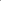 18/22,8/24Introduction 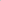 2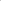 8/29,8/31MIPS Instructions 39/5, 9/7MIPS Instructions 49/12, 9/14Arithmetic for Computers 59/19, 9/21Arithmetic for Computers 69/26,9/28Logic Design710/03, 10/05Logic Design, Midterm 1810/10, 10/12The Processor 910/17, 10/19The Processor 1010/24,10/26 Memory Hierarchy1110/31-11/2Review, Midterm 21211/7, 11/9Memory Hierarchy 1311/14, 11/16Memory Hierarchy 1411/21, 11/23Memory Hierarchy, Thanksgiving Holiday   1511/28, 11/30 Virtual Memory 1612/5ReviewFinal exam, 12/1209:45-12:00am, Monday